 Nr. 23414  din 19 septembrie 2018                                                      P R O C E S – V E R B A L al ședinței de îndată a Consiliului Local al Municipiului Dej  încheiat azi, 18 septembrie 2018, convocată în conformitate cu prevederile art. 39, alin. (4) din Legea Nr. 215/2001, republicată, cu modificările și completările ulterioare, conform Dispoziției Primarului Nr. 638  din data de  17 septembrie 2018,  cu următoareaORDINE DE ZI:Proiect de hotărâre privind aprobarea Studiului de fezabilitate, a indicatorilor tehnico-economici, a Strategiei de tarifare (Planul anual de evoluție a tarifelor la apă și canalizare în perioada 2017-2023) şi a cofinanţării proiectului ”Proiectul regional de dezvoltare a infrastructurii de apă și apă uzată din județele Cluj și Sălaj, în perioada 2014-2020”;Proiect de hotărâre privind aprobarea revocării Hotărârii de Consiliu Local nr.171 din 29.08.2018;3. Proiect de hotărâre privind aprobarea rectificării bugetului local al    Municipiului Dej.La ședință sunt prezenți 15 consilieri, domnul Primar Morar Costan, doamna Secretar al Municipiului Dej, consilieri din aparatul de specialitate al primarului, mass-media locală.     Ședința publică este condusă de domnul consilier Butuza Marius Cornel , ședința fiind legal constituită. Consilierii au fost convocați prin Adresa Nr. 23159 din data de  17 septembrie 2018.Lipsesc motivat: domnul consilier Mureșan Aurelian Călin, Buburuz Simion Florin, Mureșan Traian, Petrean Mihaela.Președintele de ședință,prezintă Punctele înscrise pe Ordinea de zi a ședinței de îndată, pe care le supune spre aprobare. Ordinea de zi este votată cu 15 voturi ”pentru” , unanimitate.Domnul președinte Butuza Marius mulțumește domnului primar Morar Costan pentru felul în care a organizat ședința de consiliu local și face o recomandare cu privire la decontarea facturilor pentru presa care lipsește de la ședința de consiliu local.Dl. primar precizează faptul că și-ar fi dorit ca presa să fie prezentă mai ales la punctul 1 al ordinei de zi dar promite că se va ocupa de mediatizarea acestui proiect.Se trece la Punctul 1 . Proiect de hotărâre privind aprobarea Studiului de fezabilitate, a indicatorilor tehnico-economici, a Strategiei de tarifare (Planul anual de evoluție a tarifelor la apă și canalizare în perioada 2017-2023) şi a cofinanţării proiectului ”Proiectul regional de dezvoltare a infrastructurii de apă și apă uzată din județele Cluj și Sălaj, în perioada 2014-2020”;   Domnul primar Morar Costan: Prin Direcția Tehnică din cadrul Primăriei Municipiului Dej se propune aprobarea  Studiul de Fezabilitate pentru ”Proiectul regional de dezvoltare a infrastructurii de apă și apă uzată din județele Cluj și Sălaj, în perioada 2014-2020” ce urmează a fi implementat de Compania de Apă SOMEŞ S.A. și indicatorii tehnico-economici .Este un proiect mare pentru zona Cluj-Sălaj, un proiect care trebuia demarat cu 2-3 ani în urmă și care are o valoare totală de 333.542,283 mii euro. Pot să declar că sunt mulțumit de distribuirea sumelor la nivel de UAT.Ca și extindere  și lucrări avem la nivel de Municipiu Dej rețea de distribuție apă potabilă nouă pe 5,4 Km, rețea de distribuție apă potabilă reabilitată pe 6,3 Km. Stații de pompare noi- 3,Rețea canalizare nouă 25,1 Km, rețea canalizare reabilitată 4,7 Km. Refulare ape uzate 3,8 Km și Stații de pompare apă uzată-11.Acestea sunt investițiile de care va beneficia în cadrul proiectului Municipiul Dej. Dl. primar a precizat de asemenea străzile în  care s-au implementat proiecte de apă și canalizare și care nu au mai fost prinse în acest proiect-str. Șomcutului 10 km apă și 9 Km de canalizare, str. Albinei, Zona Rompas, Dealul Perlelor, Dealul Viilor, Ocna Dej. De asemenea pe strada Pandurilor, Pepineriei și Fragilor pe lângă lucrări de extindere a rețelei de apă se vor executa și lucrări de înlocuire a conductelor. Concluzionând arată că este un proiect foarte mare anvergură.      Luări de cuvânt: domnul consilier Butuza Marius Cornel: Mulțumește inițiatorului pentru precizări. Apreciază faptul că domnul primar a studiat cu atenție materialul supus dezbaterii și dorește   să-i mulțumească pentru detaliile prezentate. De asemenea vrea să-l felicite că a reușit să schimbe directorul de la Compania de apă pentru afrontul adus Municipiului Dej când a întrerupt furnizarea apei potabile. Precizează faptul că informația este din presă. Poate reușește să împingă finanțarea mai repede pentru că alegerile sunt peste un an. Doamna consilier Mihăeștean Jorgeta Irina:Într-adevăr domnul primar este documentat dar dorește să sublinieze faptul că implementarea proiectului nu a fost tergiversată din motive politice ci  pentru că sunt 42 de UAT-uri și fiecare dintre acestea trebuia să   vină cu documentații de întăbulare. De asemenea arată că este un proiect foarte mare care trebuie împărțit pe etape și toate localitățile vor dori să aibă prioritate- Cuzdrioara dorește canalizare, comuna Mica apă. Dar nu poate fi nimeni învinuit de întârzierea implementării proiectului. Acesta va fi dus la Bruxelles pentru aprobare.         Nemafiind luări de cuvînt se trece la vot.         Proietul de hotărâre este votat cu 15 voturi pentru, unanimitate.Se trece la Punctul 2. Proiect de hotărâre privind aprobarea revocării Hotărârii de Consiliu Local nr.171 din 29.08.2018;            Se dă cuvântul inițiatorului proiectului domnul primar Morar Costan care precizează că doamna viceprimar va expune proiectul de hotărâre aflat pe ordinea de zi.         Doamna viceprimar Muncelean Teodora: Precizează faptul că față de procedura prealabilă înaintată de Instituția Prefectului soluția găsită este cea mai corectă, aceea de a revoca hotărârea emisă din proprie inițiativă.De asemenea arată că a fost informată de d-na secretar al Municipiului Dej că s-au făcut demersuri pentru obținerea avizului iar în cazul în care acesta se obține proiectul de hotărâre va fi introdus, din nou pe ordinea de zi, în prima ședință ordinară a consiliului local.Dacă nu se proceda astfel , anularea acesteia s-ar fi făcut pe cale judecătorească.         Nemafiind luări de cuvînt se trece la vot.         Proietul de hotărâre este votat cu 15 voturi pentru, unanimitate.   Se trece la Punctul 3 al odinii de zi Proiect de hotărâre privind aprobarea rectificării bugetului local al    Municipiului Dej.   Se dă cuvîntul inițiatorului  Domnul primar Morar Costan: Precizează faptul că rectificarea bugetară s-a făcut datorită distribuției bugetare de la Guvern, respectiv a sumei de 2178 mii lei .Au fost alocări directe  din impoizitul pe venit încasat în cuantum de 1045 mii ,sume defalcate din taxa pe valoare adăugată în cuantum de 1098 mii lei și sume defalcate din TVA pentru finanțarea drepturilor copiilor cu cerințe educaționale speciale 35 mii lei.Sa mai primit o sumă de 2.549,95 mii lei de la Ministerul Dezvoltării atît pe venituri cât și pe cheltuieli pentru Scoala generală nr.3 corpul A și Generală 2 Corpul B, banii care se vor folosi anul viitor după ce se vor face toate procedurile de licitație. Prezintă distribuția bugetară pentru capitolele 51- Cheltuieli de personal,Bunuri și servicii, Cap.54, Cap.Cap.61 și 65- Învățămînt și Asisitență socială, Cap.67 – Cultură,Religie,Sport,Cap,68 și 70 Asistență socială și Dezvoltare Locală și Cap.84 Transporturi, astfel:Se precizează faptul că avem nevoie în primul rând de distribuție sume pentru funcționare pentru că la începutul anului s-au distribuit sume pentru a deschide bugetarea în vederea realizării investițiilor.Astfel la cap.51 s-a distribuit suma de 20 mii lei pentru efectuarea de reparații la Școala Gimnazială nr.1 Dej, cap.61 la Poliția locală suma de 15 mii lei , cap.65- Bunuri și servicii suma de 248 mii lei pentru desfășurarea în bune condiții a activității unităților de învățământ.La Liceul Papiu Ilarian s-a distribuit suma de 135 mii lei pentru lucrarea de investiții- Instalație de semnalizare la incendiu iar la Colegiul Național Andrei Mureșanu 19 mii lei pentru achiziționare de licențe Windows.La cap.67 Cultură recreereși religie suma de 596 mii lei necesari pentru funcționarea serviciilor.Cap.68 Asistență socială s-a distribuit suma de 150 mii lei pentru achitarea facturilor emise de SC TRANSURB pentru transport persoane cu handicap și pentru achitare indemnizație în sumă fixă.Luări de cuvânt: domnul consilier Varga Lorand: Ridică problema ținutei groparilor solicitănd ca aceștea să fie îmbrăcați la fel ,să le asigure instituția o ținută adecvată.Arată de asemenea că revine de fiecare dată la acest lucru când se face rectificare bugetară, în plus  face referire și la comportamentul acestora care nu este adecvat. Domnul primar Morar Costan:S-a mai făcut acest lucru în urmă cu 3-4 ani dar ținuta trebuie reînoită întrucât s-a deteriorate și apreciază faptul că atât ținuta cât și comportamentul trebuie să fie adecvat situației.Domnul Lazăr Nicolae: Solicită reanalizarea problemei transportului local și alocarea unor sume suplimentare pentru achitarea motorinei și a salariilor pe luna septembrie.Se supune la vot și apoi i se dă cuvîntul doameni Vesa Ana director economic SC Transurb sa.Doamna Vesa Ana –director economic SC Transurb SA.:Sumele pe care SC TRANSURB DEJ urmează să le primească la rectificare sunt 150.000 lei transport persoane cu handicap și 100.000 lei diferență cost venit.Aceste sume alocate nu pot asigura funcționarea în condiții normale a transpotului public pînă la sfîrșitul anului.Precizează faptul că sumele necesare sunt de 310.000 lei transport persoane cu handicap și diferența cost venit 150.000 lei,sumă care a fost promisă de dl.primar de la începutul anului.Din suma de 310.000 lei arată că decontează biletele la ordin pentru motorină,lucru vital pentru societate și trebuie să intre cît mai repede în posesia banilor întrucît decontarea se face pe bani nu pe vorbe.Explică pe larg ce înseamnă diferența cost venit conform contractului de delegare de gestiune SC Transurb primește această diferență cost-venit.Pe 7 luni 2018 situația se prezintă astfel- s-a încasat 350.000 mii lei de la primărie dar conform decontului ar fi trebuit să se încaseze  aproximativ suma de1.300.000  lei, a rămas de încasat 900.000 lei.Pe 8 luni există o pierdere de 800 mii lei.Dacă s-ar încasa diferența de cost venit pierderea ar fi acoperită și în plus s-ar trece pe profit.Doamna consilier Mihăeștean Jorgeta Irina: În calitate de membru al Comisiei economice am analizat bugetul SC Transurb și vreau să precizez faptul că în contractul de concesiune scrie că diferența de cost- venit o suportă Consiliul Local.De asemenea consideră că prezența membrilor din Consiliul de administrație era bine venită,era normal ca aceștea să susțină societatea Transurb, să arate ce măsuri au luat,ce terebuie să subvenționăm,etc.Dl.primar Morar Costan: Precizează faptul că nu are de unde distribui suma solicitată în plus de Transurb 100 mii lei. Sumele s-au distribuit la această rectificare bugetară pentru a asigura funcționarea tuturor instituțiilor din oraș.În anul 2017 am cumpărat Transurbul cu suma de 1.750.000 lei pentru a putea accesa fonduri europene și a demara o mare investiție – 20 de autobuze electrice și asfaltare drumuri care sunt în proceduri de licitație.Tot în 2017 s-a finalizat rambursarea împrumutului și dobînzilor când am deblocat situația de la Transurb și când am convenit cu această societatea că nu vor mai cere costuri atât de mari.          În anul 2017 am distribuit suma de 600.000 lei pentru investiții și a rămas 1.150.000 lei investiții pentru anul 2018.Am distribuit un total de 2.608.000 lei în prezent la această societate cu 100 mii lei mai mult față de anul trecut.Pentru persoane cu handicap suma de 750.000 lei.Se arată că mai mult de atît nu se putea susține din bugetul local,inclusiv cu sumele distribuite se pot achita facturile la zi și nu este nici o problemă în funcționarea societății.Mai mult de atât nu se poate face și consider că aceasta este poziția corectă.Doamna Vesa Ana –director economic SC Transurb SA: Nu avem posibilități financiare, nu este o proastă gestionare a societății. În condițiile în care prețurile cresc în continuare nu mai putem controla situația.domnul consilier Varga Lorand:Întreabă dacă diferența de cost-venit la Transurb provine din faptul că acordăm prea multe abonamente și bilete gratuite sau problemele provin din altă parte.Avem un control asupra utlizării acestor abonamente și bilete gratuite.Doamna Vesa Ana:Controlul există pentru că la primărie aceste bilete se dau pe bază de documente și există control din partea societății.Dl.primar Morar Costan:Plătim acele bilete din bugetul local,plătim și pentru personae cu handicap pentru că se dă un abonament,sigur că nu circulă toată lumea dar noi plătim întotdeauna societății de transport.Încercăm să ajutăm cât se poate dar există o limită.         Nemaifiind luări de cuvînt se trece la vot.         Proietul de hotărâre este votat cu 13 voturi pentru, 2 abțineri.       Nemaifiind alte probleme, președintele de ședință, domnul consilier Butuza Marius Cornel declară închise lucrările ședinței de îndată din data de 18 septembrie 2018.	 Președinte de ședință,                                                    Secretar,           Butuza Marius Cornel                                                    Pop Cristina 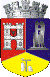 ROMÂNIAJUDEŢUL CLUJCONSILIUL LOCAL AL MUNICIPIULUI DEJStr. 1 Mai nr. 2, Tel.: 0264/211790*, Fax 0264/223260, E-mail: primaria@dej.ro Cod indicatorBuget aprobatInfluențăBuget finalCod indicatorBuget aprobatInfluențăBuget final040201 - Alocări directe din impozitul pe venit încasat18,118.001,045.0019,163.00110202 - Sume defalcate din TVA pentru finanțarea drepturilor copiilor cu cerințe educaționale speciale integrați în învățământul de masă 232.0035.00267.00110206 - Sume defalcate din TVA pentru echilibrarea bugetelor  locale, diminuate cu 1/2 din excedentul la data de 31.12.2017, potrivit prevederilor art.6 alin.(15) lit.b) din Legea nr.2/20189,385.001,098.0010,483.003901  - Venituri din valorificarea unor bunuri ale instituțiilor publice0.00171.00171.0048020101 - Fondul European de Dezvoltare Regională Sume primite în contul plăților efectuate în anul curent5.294,212549.957.844,16TOTAL INFLUENȚĂ Venituri4,898.95Denumire capitol bugetarBuget aprobat/ anInfluențăBuget finalCap.51 Autorități publice Titlul 10 Cheltuieli de personal 7786.71-35.007,751.71Cap.51 Autorități publice Titlul 20 Bunuri și servicii2,605.0020.002,625.00Cap.54  Alte Autorități publice Titlul 10 Cheltuieli de personal 738.58-15.00723.58Cap.61 Ordine Publică Titlul 10 cheltuieli de personal2,599.80-40.002,559.80Cap.61 Ordine Publică Titlul 20 Bunuri și servicii73.0015.0088.00Cap.65 Învățământ titlul 20 Bunuri și servicii3,014.60248.003,262.60Cap.65 Învățământ titlul 57 Asistență socială232.0035.00267.00Cap.65 Învățământ titlul 59 Burse1,540.6021.001,561.60Cap.65 Învățământ titlul 71  Active fixe nefinanciare15,671.822,703.9518,375.77Cap.67 Cultură, Recreere, Sport , Religie Titlul 10 Cheltuieli de personal2,761.43-35.002,726.43Cap.67 Cultură, Recreere, Sport , Religie Titlul 20 Bunuri și servicii3,600.00596.004,196.00Cap.67 Cultură, Recreere, Sport , Religie Titlul 71 Active fixe nefinanciare976.0020.00996.00Cap.68 Asistență socială - Titlul 10 Cheltuieli de personal6,249.67-30.006,219.67Cap.68 Asistență socială Titlul 20 Bunuri și servicii1,177.00150.001,327.00Cap.68 Asistență socială Titlul 57 Asistență socială2,100.00250.002,350.00Cap.70 Locuințe și Dezvoltare locală titlul 10 Cheltuieli de personal747.2615.00762.26Cap.70 Locuințe și Dezvoltare locală titlul 71 active fixe nefinanciare648.00250.00898.0074 Protectia mediului - titlul 10 Cheltuieli de personal 509.4840.00549.48Cap.84 Transporturi Titlul 20 Bunuri și servicii3,468.00500.003,968.00Cap.84 Transporturi Titlul 40 Subventii600.00100.00700.00Cap.84 Transporturi Titlul 71 Active fixe necorporale12,068.8590.0012,158.85TOTAL INFLUENTA4,898.95